 от «21 » декабря  2021 г							№   120Об утверждении  Перечня  государственных и муниципальных   услуг       администрации Черчетского муниципального образования,предоставляемых         органами       местногосамоуправленияВ целях реализации административной реформы и организации межведомственного взаимодействия при предоставлении государственных и муниципальных услуг, руководствуясь Федеральным законом от 27.07.2010 г. № 210-ФЗ "Об организации предоставления государственных и муниципальных услуг", ст. ст. 23, 46 Устава Черчетского муниципального образования: администрация Черчетского муниципального образования, Дума Черчетского муниципального образованияРЕШИЛА:1. 1.	Утвердить Перечень государственных и муниципальных услуг администрации Черчетского муниципального образования, предоставляемых органами местного самоуправления (прилагается).            2. Опубликовать настоящее решение в порядке, установленном Уставом Черчетского муниципального образования.            3.  Настоящее решение вступает в силу с момента его официального опубликования.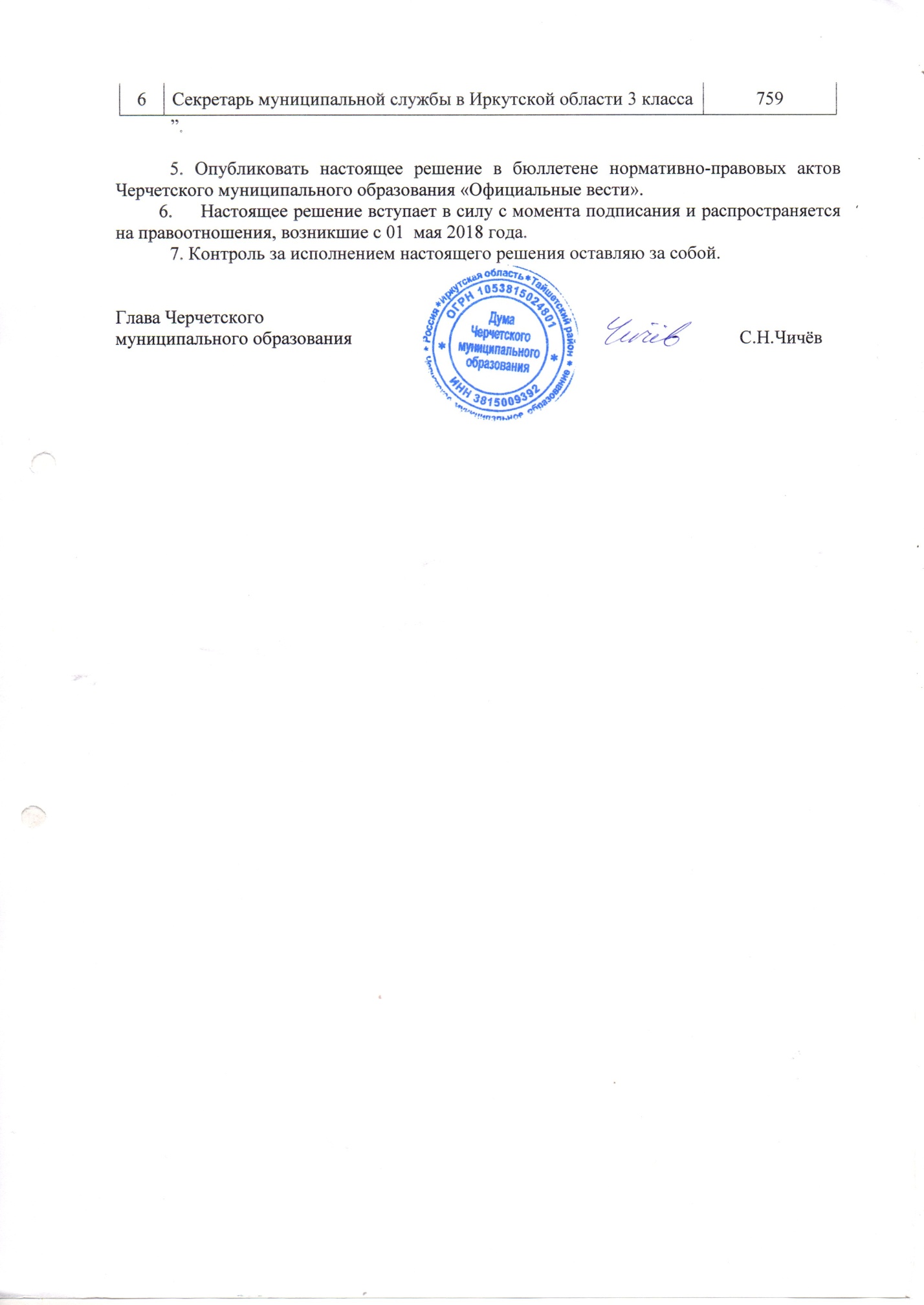 Приложениек решению Думы Черчетскогомуниципального образованияот 21.12. 2021 г. № 120  Переченьгосударственных и муниципальных услуг администрацииЧерчетского муниципального образования,предоставляемых органами местного самоуправленияНазначение и выплаты пенсии за выслугу лет муниципальным служащим.Предоставление единовременной выплаты гражданам, пострадавшим в результате пожара, стихийного бедствия и чрезвычайной ситуации.Присвоение, изменение нумерации жилых и нежилых помещений на территории Черчетского муниципального образования.Признание в установленном порядке жилых помещений жилищного фонда непригодным (пригодными) для проживания.Совершение нотариальных действий на территории Черчетского муниципального образования.Выдача физическим лицам справок с  места жительства и выписок из похозяйственных книг.Осуществление первичного воинского учета.Осуществление муниципального контроля за сохранностью автомобильных дорог местного назначения в границах населенных пунктов Черчетского муниципального образования.Предоставление информации об организации, выдающей технические условия, о принадлежности объектов электросетевого хозяйства, по запросам граждан в соответствии с жилищным законодательствомВыдача справок о составе семьи. Дача письменных разъяснений налогоплательщикам и налоговым агентам по вопросам применения муниципальных нормативных правовых актов о налогах и сборах.Организация предоставления во владение и (или) в пользование объектов имущества, включенных в перечень муниципального имущества, предназначенного для предоставления во владение и (или пользование) субъектам малого и среднего предпринимательства и организациям, образующим инфраструктуру поддержки субъектов малого и среднего предпринимательства.Согласование переустройства и (или) перепланировки помещения в многоквартирном доме.Передача жилых помещений муниципального жилищного фонда Черчетского муниципального образования в собственность граждан в порядке приватизации.Российская ФедерацияИркутская областьМуниципальное образование «Тайшетский район»Черчетское муниципальное образованиеДума Черчетского муниципального образованияРЕШЕНИЕ